In My Gardenby Moira AndrewWhat can you see in my garden?What can you see on the wall?Slugs and snails and caterpillarsAnd a spider learning to crawl.What can you hear in my garden?What can you hear from the tree?Robins and thrushes and blackbirds – You can hear them singing to me.What can you find in my garden?What can you find under a stone?Ants and worms and woodliceAnd a stag beetle living alone.What can you smell in my garden?What can you smell in the grass?Lavender, lilies and roses – You can smell them as you pass.Unit 5: Day 1: Input: Taken from p.271, A First Poetry BookBeing with NatureUnit 5: Day 1: ActivityWhat can you see in nature?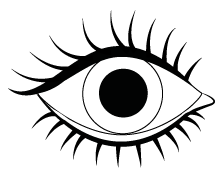 What can you hear in nature?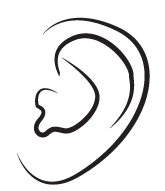 What can you feel in nature?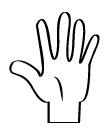 What can you smell in nature?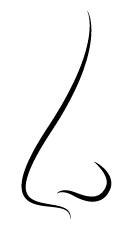 